      РЕСПУБЛИКА  ИНГУШЕТИЯ ГIАЛГ1АЙ РЕСПУБЛИКАКомитет архитектуры и градостроительства Республики Ингушетия  (Комархстрой Ингушетии)П Р И К А З«14» апреля 2020 г.                                                                      № 27-п                                                       г. МагасОб утверждении положения о сообщении отдельными категориями лиц Комитета архитектуры и градостроительства Республики Ингушетия ( далее – Комитет) о получении подарка в связи с протокольными мероприятиями, служебными командировками и другими официальными мероприятиями, участие в которых связано с исполнением ими служебных (должностных) обязанностей, сдаче и оценке подарка, реализации (выкупа) и зачисления средств, вырученных от его реализацииВ соответствии с Указом Президента Российской Федерации от 2 апреля 2013 г. N 309 "О мерах по реализации отдельных положений Федерального закона "О противодействии коррупции" и постановлением Правительства Российской Федерации от 9 января 2014 г. N 10 "О порядке сообщения отдельными категориями лиц о получении подарка в связи с протокольными мероприятиями, служебными командировками и другими официальными мероприятиями, участие в которых связано с исполнением ими служебных (должностных) обязанностей, сдачи и оценки подарка, реализации (выкупа) и зачисления средств, вырученных от его реализации" приказываю:1. Утвердить прилагаемое Положение о сообщении отдельными категориями лиц Комитета архитектуры и градостроительства Республики Ингушетия ( далее – Комитет)  о получении подарка в связи с протокольными мероприятиями, служебными командировками и другими официальными мероприятиями, участие в которых связано с исполнением ими служебных (должностных) обязанностей, сдаче и оценке подарка, реализации (выкупа) и зачисления средств, вырученных от его реализации.2. Главному специалисту сектора административной и правовой работы – Арчаковой Ф. В. ознакомить заинтересованных лиц с Положением, утвержденным настоящим приказом.3. Контроль за исполнением настоящего приказа оставляю за собой.И.о. Председателя                                                          Плиева Л. Н.Утвержденоприказом Комитетаархитектуры и градостроительстваРеспублики Ингушетия		от 14 апреля 2020 г. №27-пПоложение о сообщении отдельными категориями лиц Комитета архитектуры и градостроительства Республики Ингушетия о получении подарка в связи с протокольными мероприятиями, служебными командировками и другими официальными мероприятиями, участие в которых связано с исполнением ими служебных (должностных) обязанностей, сдаче и оценке подарка, реализации (выкупе) и зачислении средств, вырученных от его реализации 1. Настоящее Положение устанавливает порядок сообщения лицами, замещающими должности государственной гражданской службы Республики Ингушетия в Комитете архитектуры и градостроительства Республики Ингушетия (далее – Комитет)  (гражданские служащие), о получении подарка в связи с протокольными мероприятиями, служебными командировками и другими официальными мероприятиями, участие в которых связано с исполнением ими служебных (должностных) обязанностей, порядок сдачи и оценки подарка, реализации (выкупа) и зачислении средств, вырученных от его реализации.2. Для целей настоящего Положения используются следующие понятия: "подарок, полученный в связи с протокольными мероприятиями, служебными командировками и другими официальными мероприятиями" - подарок, полученный гражданскими служащими, от физических (юридических) лиц, которые осуществляют дарение исходя из должностного положения одаряемого или исполнения им служебных обязанностей, за исключением канцелярских принадлежностей, которые в рамках протокольных мероприятий, служебных командировок и других официальных мероприятий предоставлены каждому участнику указанных мероприятий в целях исполнения им своих служебных (должностных) обязанностей, цветов и ценных подарков, которые вручены в качестве поощрения (награды); "получение подарка в связи с протокольными мероприятиями, служебными командировками и другими официальными мероприятиями, участие в которых связано с исполнением служебных (должностных) обязанностей" - получение лицами, замещающими государственные должности, гражданскими служащими лично или через посредника от физических (юридических) лиц подарка в рамках осуществления деятельности, предусмотренной должностным регламентом, а также в связи с исполнением служебных (должностных) обязанностей в случаях, установленных федеральными законами и иными нормативными актами, определяющими особенности правового положения и специфику профессиональной служебной и трудовой деятельности указанных лиц.3. Гражданские служащие не вправе получать подарки от физических (юридических) лиц в связи с их должностным положением или исполнением ими служебных (должностных) обязанностей, за исключением подарков, полученных в связи с протокольными мероприятиями, служебными командировками и другими официальными мероприятиями, участие в которых связано с исполнением ими служебных обязанностей.4. Подарок, полученный гражданским служащим, независимо от его стоимости подлежит передаче на хранение в порядке, предусмотренном пунктом 8 настоящего Положения.5. Гражданские служащие обязаны в порядке, предусмотренном настоящим Положением, сообщать обо всех случаях получения подарка в связи с протокольными мероприятиями, служебными командировками и другими официальными мероприятиями, участие в которых связано с исполнением ими служебных (должностных) обязанностей.6. Уведомление о получении подарка гражданскими служащими представляется в сектор административной и правовой работы Комитета не позднее трех рабочих дней со дня его получения.К уведомлению о получении подарка прилагаются документы (при их наличии), подтверждающие стоимость подарка (кассовый чек, товарный чек, иной документ об оплате (приобретении) подарка).В случае если подарок получен во время служебной командировки, уведомление о получении подарка представляется не позднее трех рабочих дней со дня возвращения лица, получившего подарок, из служебной командировки.При невозможности подачи уведомления о получении подарка в указанные сроки по причине, не зависящей от гражданских служащих, уведомление о получении подарка представляется не позднее следующего дня после ее устранения.7. Уведомление о получении подарка составляется в двух экземплярах по форме согласно приложению N 1 к настоящему Положению и регистрируется в день его поступления ответственным должностным лицом - главным специалистом сектора административной и правовой работы Комитета (далее соответственно - ответственный работник сектора).Первый экземпляр зарегистрированного уведомления о получении подарка направляется для ознакомления председателю Комитета и после ознакомления с ним в соответствии с настоящим пунктом возвращается лицу, представившему уведомление.Второй экземпляр уведомления после принятия подарка к бухгалтерскому учету направляется в комиссию по учету поступления и выбытия подарков Комитета (далее - комиссия).8. Подарок, стоимость которого подтверждается документами и превышает 3 тыс. рублей либо стоимость которого получившему его лицу неизвестна, сдается ответственному работнику отдела, который принимает его на хранение по акту приема-передачи по форме согласно приложению N 2 к настоящему Положению не позднее пяти рабочих дней со дня регистрации уведомления в соответствующем журнале регистрации по форме согласно приложению N 3 к настоящему Положению.Прилагаемые к подарку документы передаются ответственному работнику сектора. Перечень передаваемых документов указывается в акте приема-передачи.9. До передачи подарка по акту приема-передачи ответственность в соответствии с законодательством Российской Федерации за утрату или повреждение подарка несет лицо, получившее подарок.10. В целях принятия к бухгалтерскому учету подарка в порядке, установленном законодательством Российской Федерации, определение его стоимости проводится на основе рыночной цены, действующей на дату принятия к учету подарка, или цены на аналогичную материальную ценность в сопоставимых условиях с привлечением при необходимости инвентаризационной комиссии. Сведения о рыночной цене подтверждаются документально, а при невозможности документального подтверждения - экспертным путем. Подарок возвращается сдавшему его лицу по акту приема-передачи в случае, если его стоимость не превышает 3 тыс. рублей.11. Управление делами обеспечивает включение в установленном порядке принятого к бухгалтерскому учету подарка, стоимость которого превышает 3 тыс. рублей, в реестр республиканского имущества Республики Ингушетия.12. Гражданский служащий, сдавший подарок (далее - лицо, подавшее заявление), может его выкупить, направив соответствующее заявление на имя председателя Комитета не позднее двух месяцев со дня сдачи подарка по форме согласно приложению N 4 к настоящему Положению.13. Сектор административной и правовой работы Комитета в течение 3 месяцев со дня поступления заявления, указанного в пункте 12 настоящего Положения, организует оценку стоимости подарка для реализации (выкупа) и уведомляет в письменной форме лицо, подавшее заявление, о результатах оценки, после чего в течение месяца заявитель выкупает подарок по установленной в результате оценки стоимости или отказывается от выкупа.14. В случае если в отношении подарка не поступило заявление, указанное в пункте 12 настоящего Положения, либо в случае отказа лица, подавшего заявление, от выкупа такого подарка, он может использоваться Комитетом с учетом заключения комиссии о целесообразности использования подарка для обеспечения деятельности Комитета.15. В случае если в отношении подарка, изготовленного из драгоценных металлов и (или) драгоценных камней, не поступило заявление, указанное в пункте 12 настоящего Положения, либо в случае отказа лица, получившего подарок, от выкупа такого подарка подарок, изготовленный из драгоценных металлов и (или) драгоценных камней, подлежит передаче Комитетом в федеральное казенное учреждение "Государственное учреждение по формированию Государственного фонда драгоценных металлов и драгоценных камней Российской Федерации, хранению, отпуску и использованию драгоценных металлов и драгоценных камней (Гохран России) при Министерстве финансов Российской Федерации" для зачисления в Государственный фонд драгоценных металлов и драгоценных камней Российской Федерации.16. В случае нецелесообразности использования подарка Комитетом в соответствии с заключением комиссии подготавливается соответствующий проект приказа Комитета о его безвозмездной передаче на баланс другому государственному органу, государственному учреждению или государственному предприятию в соответствии с целевым назначением подарка в порядке, установленном законодательством Российской Федерации и Республики Ингушетия.17. В случае нецелесообразности использования подарка в целях, указанных в пунктах 14 и 16 настоящего Положения,  сектор административной и правовой работы обеспечивает проведение мероприятий по оценке стоимости подарка для его реализации (выкупа) и направляет в установленном порядке в уполномоченный орган исполнительной власти Республики Ингушетия для реализации подарка посредством проведения торгов в порядке, предусмотренном законодательством Российской Федерации.18. Оценка стоимости подарка для реализации (выкупа) осуществляется субъектами оценочной деятельности в соответствии с законодательством Российской Федерации об оценочной деятельности.19. В случае если подарок не выкуплен или не реализован, комиссией готовится заключение о повторной реализации подарка либо о его безвозмездной передаче на баланс благотворительной организации, либо о его уничтожении в соответствии с законодательством Российской Федерации.20. Средства, вырученные от реализации (выкупа) подарка, зачисляются в доход республиканского бюджета Республики Ингушетия в порядке, установленном бюджетным законодательством Российской Федерации.Приложение № 1К положению о сообщении отдельными категориями лиц Комитета архитектуры и градостроительства Республики Ингушетия о получении подарка в связи с протокольными мероприятиями, служебными командировками и другими официальными мероприятиями, участие в которых связано с исполнением ими служебных (должностных) обязанностей, сдаче и оценке подарка, реализации (выкупе) и зачислении средств, вырученных от его реализации Комитет архитектуры и градостроительства Республики Ингушетиясектор административной и правовой работыУведомлениео получении подаркаот "__" ___________ 20__ г.Уведомляю  о  получении  подарка  (подарков)  в  связи  с  протокольныммероприятием,  служебной  командировкой,  другим  официальным  мероприятием(нужное подчеркнуть)_____________________________________________________________________________________________________________________________________________________.(указать наименование протокольного мероприятия или другого официальногомероприятия, место и дату проведения)    Приложение: ________________________________ на _________ листах.                  (наименование документа)                                                  "__" __________ 20___ г.___________________________________ _____________ _________________________   (наименование должности            (подпись)            (Ф.И.О.)    лица, представившего     уведомление)                                                  "__" __________ 20___ г.___________________________________ _____________ _________________________   (наименование должности            (подпись)            (Ф.И.О.)    лица, принявшего     уведомление)    --------------------------------    <*>   Заполняется  при  наличии  документов,  подтверждающих  стоимостьподарка.Приложение № 2К положению о сообщении отдельными категориями лиц Комитета архитектуры и градостроительства Республики Ингушетия о получении подарка в связи с протокольными мероприятиями, служебными командировками и другими официальными мероприятиями, участие в которых связано с исполнением ими служебных (должностных) обязанностей, сдаче и оценке подарка, реализации (выкупе) и зачислении средств, вырученных от его реализации ФормаАКТприема-передачи на хранение подарка, полученного лицами,замещающими должности государственной гражданской службыРеспублики Ингушетия в Комитете архитектуры и градостроительстваРеспублики Ингушетия, в связи с протокольными мероприятиями,служебными командировками и другими официальными мероприятиямиот "___" _______________ 20__ г.   N ___Я, ______________________________________________________________________________________________________________________________________________,(Ф.И.О., занимаемая должность)в  соответствии  с  Федеральным законом от 25 декабря 2008 года N 273-ФЗ "Опротиводействии коррупции" передал, а материально ответственный сотрудник___________________________________________________________________________(Ф.И.О., занимаемая должность)___________________________________________________________________________принял полученный в связи с _________________________________________________________________________________________________________________________.(наименование и дата протокольного мероприятия, служебной командировки,другого официального мероприятия)    Приложение: ________________________________ на _________ листах.                  (наименование документа)Лицо, сдающее подарок __________ __________________ "__" _________ 20___ г.                      (подпись)       (Ф.И.О.)Лицо, сдающее подарок _________ ___________________ "__" _________ 20___ г.                      (подпись)       (Ф.И.О.)    --------------------------------    <*>   Заполняется  при  наличии  документов,  подтверждающих  стоимостьподарка.Приложение № 3К положению о сообщении отдельными категориями лиц Комитета архитектуры и градостроительства Республики Ингушетия о получении подарка в связи с протокольными мероприятиями, служебными командировками и другими официальными мероприятиями, участие в которых связано с исполнением ими служебных (должностных) обязанностей, сдаче и оценке подарка, реализации (выкупе) и зачислении средств, вырученных от его реализации ЖУРНАЛРЕГИСТРАЦИИ ВТОРЫХ ЭКЗЕМПЛЯРОВ УВЕДОМЛЕНИЙ О ПОЛУЧЕНИИПОДАРКОВ, ПОЛУЧЕННЫХ ЛИЦАМИ, ЗАМЕЩАЮЩИМИ ДОЛЖНОСТИГОСУДАРСТВЕННОЙ ГРАЖДАНСКОЙ СЛУЖБЫ РЕСПУБЛИКИ ДАГЕСТАНВ КОМИТЕТЕ ПО ГОСУДАРСТВЕННЫМ ЗАКУПКАМ РЕСПУБЛИКИ ДАГЕСТАНВ СВЯЗИ С ПРОТОКОЛЬНЫМИ МЕРОПРИЯТИЯМИ, СЛУЖЕБНЫМИКОМАНДИРОВКАМИ И ДРУГИМИ ОФИЦИАЛЬНЫМИ МЕРОПРИЯТИЯМИ	--------------------------------<*> Заполняется при наличии документов, подтверждающих стоимость подарка.Приложение № 4К положению о сообщении отдельными категориями лиц Комитета архитектуры и градостроительства Республики Ингушетия о получении подарка в связи с протокольными мероприятиями, служебными командировками и другими официальными мероприятиями, участие в которых связано с исполнением ими служебных (должностных) обязанностей, сдаче и оценке подарка, реализации (выкупе) и зачислении средств, вырученных от его реализации Форма                                        ___________________________________                                             (отметка об ознакомлении)                                                       Председателю                                                Комитета архитектуры и градостроительства Республики Ингушетия                                 ЗАЯВЛЕНИЕ                             о выкупе подарка    Извещаю о намерении выкупить подарок (подарки), полученный (полученные)мной  в  связи с протокольным мероприятием, служебной командировкой, другимофициальным мероприятием (нужное подчеркнуть)___________________________________________________________________________            (указать наименование протокольного мероприятия или        другого официального мероприятия, место и дату проведения)и  сданный  на хранение в установленном порядке___________________________________________________________________________     (дата и регистрационный номер уведомления, дата и регистрационный                  номер акта приема-передачи на хранение)по  стоимости,  установленной  в  результате  оценки  подарка,  в  порядке,предусмотренном   законодательством   Российской   Федерации  об  оценочнойдеятельности."__" ________________ 20___ г.________________________________________ ____________ _____________________ (наименование представившего заявление)   (подпись)        (Ф.И.О.)Наименование подаркаХарактеристика подарка, его описаниеКоличество предметовСтоимость в рублях <*>1.2.ИтогоНаименование подаркаХарактеристика подарка, его описаниеКоличество предметовСтоимость в рублях <*>1.2.ИтогоN п/пТекущая датаДата уведомления о получении подаркаФ.И.О. лица, получившего подарокНаименование подарка, характеристика подарка, его описание, количество предметов, стоимость в рублях <*>Наименование протокольного мероприятия, служебной командировки, другого официального мероприятия, место и дата проведенияДата акта приема-передачи подаркаФ.И.О., должность материально ответственного лица, принявшего подарок на хранениеПодпись материально ответственного лица, принявшего подарокПримечание12345678910Наименование подаркаКоличество предметов1.2.ИтогоИтого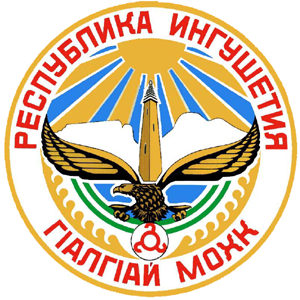 